АДМИНИСТРАЦИЯ МУНИЦИПАЛЬНОГО ОБРАЗОВАНИЯСТЕПАНЦЕВСКОЕВЯЗНИКОВСКОГО РАЙОНА П О С Т А Н О В Л Е Н И Е04.12.2017                                                                                                        № 125В соответствии  с  постановлением Правительства Российской Федерации от 10.02.2017 № 169 «Об утверждении Правил предоставления и распределения субсидий из федерального бюджета бюджетам субъектов Российской Федерации на поддержку государственных программ субъектов Российской Федерации и муниципальных программ формирования современной городской среды», государственной программой Владимирской области «Благоустройство территорий муниципальных образований Владимирской области на 2018-2022 годы», утвержденной постановлением администрации Владимирской области от 30.08.2017 № 758, Уставом муниципального образования Степанцевское                       п о с т а н о в л я ю:Внести изменения в муниципальную программу «Формирование современной городской среды муниципального образования Степанцевское на 2018 - 2022 годы» (далее – Программа), утвержденную постановлением администрации от 23.10.2017 № 97, следующие изменения:1.1. Изложить раздел 4.2. «Порядок аккумулирования средств заинтересованных лиц, направляемых на выполнение минимального, дополнительного перечней работ по благоустройству дворовых территорий» в следующей редакции:«Порядокаккумулирования и расходования средств заинтересованных лиц,направляемых на выполнение работ по благоустройству дворовыхтерриторий муниципального образования Степанцевское1.	Общие положения1.1.	Настоящий Порядок регламентирует процедуру аккумулирования и использования денежных средств (далее - аккумулирование средств), поступающих от собственников помещений в многоквартирных домах, собственников иных зданий и сооружений, расположенных в границах дворовой территории, подлежащей благоустройству (далее -заинтересованные лица), направляемых на выполнение основного и дополнительного перечней работ по благоустройству дворовых территорий муниципального образования Степанцевское, механизм контроля над их расходованием, а также устанавливает порядок и формы трудового и финансового участия заинтересованных лиц в выполнении работ по благоустройству.1.2.	В целях реализации настоящего Порядка используются следующие понятия:а)	дополнительный и основной перечни работ - установленные программой перечни работ по благоустройству дворовой территории, софинансируемые за счет средств заинтересованных лиц;Минимальный перечень работ включает в себя:- ремонт дворовых проездов;- обеспечение освещения дворовых территорий;- установку скамеек;- установку урн.Дополнительный перечень работ включает в себя:- оборудование детских и (или) спортивных площадок;- оборудование автомобильных парковок;- озеленение территорий;- оборудование мест отдыха;- установку ограждений высотой не более 0,7 м.б)	трудовое участие - добровольная безвозмездная трудовая деятельность заинтересованных лиц, имеющая социально полезную направленность, не требующая специальной квалификации и выполняемая в качестве трудового участия заинтересованных лиц при осуществлении работ по благоустройству дворовых территорий муниципального образования Степанцевское;в)	финансовое участие - финансирование выполнения видов работ из основного и дополнительного перечня работ по благоустройству дворовых территорий муниципального образования Степанцевское за счет участия заинтересованных лиц в финансировании в размере, установленном Программой, от общей стоимости соответствующих видов работ;г)	общественная комиссия - комиссия, создаваемая для рассмотрения и оценки предложений заинтересованных лиц, а также реализации контроля над реализацией Программы.2.	Порядок и форма участия заинтересованных лиц в выполнении работ2.1.	Заинтересованные лица принимают участие в реализации мероприятий по благоустройству дворовых территории в рамках минимального и дополнительного перечней работ по благоустройству в форме трудового и финансового участия.2.2.	Организация трудового и финансового участия осуществляется заинтересованными лицами в соответствии с решением общего собрания собственников помещений в многоквартирном доме, дворовая территория которого подлежит благоустройству, оформленного соответствующим протоколом общего собрания собственников помещений в многоквартирном доме.2.3.	Финансовое и трудовое участие заинтересованных лиц в выполнении мероприятий основного и дополнительного перечней работ по благоустройству дворовых территорий является существенным условием участия в программе благоустройства и должно подтверждаться документально в зависимости от избранной формы такого участия.2.4.	Документы, подтверждающие форму участия заинтересованных лиц в реализации мероприятий по благоустройству, предусмотренных минимальным и дополнительным перечнями, предоставляются в администрацию муниципального образования Степанцевское (далее - администрацию).В качестве документов, подтверждающих финансовое участие, могут быть представлены копии платежных поручений о перечислении средств или внесении средств на лицевой счет администрации, копия ведомости сбора средств с физических лиц, которые впоследствии также вносятся на счет администрации в соответствии с настоящим Порядком.Документы, подтверждающие финансовое участие, представляются в администрацию не позднее 2 дней со дня перечисления денежных средств в установленном порядке.В качестве документов (материалов), подтверждающих трудовое участие могут быть представлены: отчет подрядной организации о выполнении работ, включающий информацию о проведении мероприятия с трудовым участием граждан, отчет совета многоквартирного дома, лица, управляющего многоквартирным домом, о проведении мероприятия с трудовым участием граждан. При этом в качестве приложения к такому отчету	необходимо представлять фото- или видеоматериалы, подтверждающие проведение мероприятия с трудовым участием граждан.2.5.	При выборе формы финансового участия заинтересованных лиц в реализации мероприятий по благоустройству дворовой территории доля участия определяется как процент от стоимости работ по благоустройству в рамках основного и дополнительного перечней.3.	Условия аккумулирования и расходования средств3.1.	После утверждения дизайн-проекта общественной муниципальной комиссией и его согласования с представителем заинтересованных лиц, расчета сметной стоимости работ согласно проекту администрация заключает с представителями заинтересованных лиц, принявшими решение о благоустройстве дворовых территорий, соглашение, в котором указывается объект благоустройства, реквизиты для перечисления средств, определяются порядок и сумма перечисления денежных средств заинтересованными лицами, а также реквизиты счета, на который подлежат возврату денежные средства заинтересованных лиц в случаях, определенных соглашением.Объем денежных	средств, подлежащих перечислению заинтересованными лицами по минимальному перечню работ, определяется в соответствии со сметным расчетом по основному перечню работ, и составляет не менее 3 процентов от общей стоимости работ по минимальному перечню работ.Объем денежных	средств, подлежащих перечислению заинтересованными лицами по дополнительному перечню работ, определяется в соответствии со сметным расчетом по дополнительному перечню работ, и составляет не менее 5 процентов от общей стоимости работ по дополнительному перечню работ Фактический объем денежных средств, подлежащих перечислению заинтересованными лицами, может быть изменен по итогам осуществления закупки товара, работы, услуги в соответствии с положениями Федерального закона от 05.04.2013 № 44-ФЗ «О контрактной системе в сфере закупок товаров, работ, услуг для обеспечения государственных и муниципальных нужд», а также с учетом стоимости фактически выполненных работ.3.2.	Перечисление денежных средств заинтересованными лицами осуществляется в течение пяти дней с момента подписания соглашения о финансовом участии.В случае если денежные средства в полном объеме не будут перечислены в срок, установленный в абзаце первом настоящего пункта, заявка такого многоквартирного дома не подлежит исполнению или исполняется только в рамках минимального перечня работ, если перечисленная сумма соответствует необходимому размеру софинансирования по основному перечню работ.Перечень дворовых территорий, подлежащих благоустройству в рамках программы, подлежит корректировке с включением следующих по очередности дворовых территорий, прошедших отбор в пределах лимитов бюджетных ассигнований, предусмотренных программой. В таком случае заинтересованные лица, дворовые территории которых были включены в программу в связи с корректировкой, обязуются перечислить денежные средства в течение пяти дней в порядке и на условиях, определенных соглашением.3.3.	Денежные средства считаются поступившими в доход бюджета муниципального образования Степанцевское с момента их зачисления на лицевой счет администрации.3.4.	На сумму планируемых поступлений увеличиваются бюджетные ассигнования администрации как главного распорядителя бюджетных средств с последующим доведением в установленном порядке лимитов бюджетных обязательств для осуществления целевых расходов, предусмотренных Программой.3.5.	Администрация осуществляет учет поступающих от заинтересованных лиц денежных средств в разрезе многоквартирных домов, дворовые территории которых подлежат благоустройству.3.6.	Администрация обеспечивает ежемесячное опубликование на официальном сайте администрации   в информационно-телекоммуникационной сети «Интернет» данных о поступивших от заинтересованных лиц денежных средствах в разрезе многоквартирных домов, дворовые территории которых подлежат благоустройству.3.7.	Расходование аккумулированных денежных средств заинтересованных лиц осуществляется администрацией на финансирование минимального и дополнительного перечней работ по благоустройству дворовых территорий в соответствии с дизайном - проектом благоустройства каждой дворовой территории, принятым общественной муниципальной комиссией и согласованным с представителем заинтересованных лиц.3.8.	Расходование денежных средств осуществляется путем принятия и оплаты обязательств в соответствии с бюджетным законодательством и иными нормативными правовыми актами, регулирующими бюджетные правоотношения.3.9. Администрация обеспечивает возврат аккумулированных денежных средств в случае:3.9.1.	Экономии денежных средств по итогам проведения конкурсных процедур и (или) по результатам выполненных работ.3.9.2.	Неисполнения работ по благоустройству дворовой территории многоквартирного дома по вине подрядной организации.3.9.3.	Непредоставления собственниками помещений многоквартирного дома доступа к проведению благоустройства на дворовой территории.3.9.4.	Возникновения обстоятельств непреодолимой силы.3.9.5.	Возникновения иных случаев, предусмотренных действующим законодательством.3.10.	Возврат аккумулированных денежных средств в соответствии с пунктами 3.9.1. и 3.9.2. осуществляется администрацией после приемки всего объема выполненных работ по благоустройству дворовой территории по контракту с подрядной организацией по реквизитам, указанным в заключенных соглашениях с заинтересованными лицами, в срок не позднее 25 декабря текущего года. Возврат аккумулированных денежных средств в соответствии с пунктами 3.9.3. - 3.9.5. осуществляется администрацией в течение 20 рабочих дней с момента подписания соответствующего дополнительного соглашения к соглашению о софинансировании.3.11.	Контроль над целевым расходованием аккумулированных денежных средств заинтересованных лиц осуществляется главным распорядителем бюджетных средств в лице администрации в соответствии с бюджетным законодательством.».1.2. Дополнить Программу приложением № 1 «Адресный перечень дворовых территорий муниципального образования Степанцевское» следующего содержания:«Адресный перечень дворовых территорий муниципального образования Степанцевское»Дополнить Программу приложением № 2 «Адресный перечень общественных территорий муниципального образования Степанцевское» следующего содержания:«Адресный перечень общественных территорий муниципального образования Степанцевское».Дополнить Программу приложением № 3 «Адресный перечень объектов недвижимого имущества (включая объекты незавершенного строительства) и земельных участков, находящихся в собственности (пользовании) юридических лиц и индивидуальных предпринимателей, которые подлежат благоустройству за счет средств указанных лиц» следующего содержания:«Адресный перечень объектов недвижимого имущества (включая объекты незавершенного строительства) и земельных участков, находящихся в собственности (пользовании) юридических лиц и индивидуальных предпринимателей, которые подлежат благоустройству за счет средств указанных лиц».Дополнить Программу приложением № 4 «Визуализированный перечень оборудования» следующего содержания:«Визуализированный перечень оборудования** Визуализированный перечень оборудования рекомендуется к использованию при составлении дизайн-проекта благоустройства дворовой территории, общественных территорий.».2. Контроль за исполнением настоящего постановления оставляю за собой.3.  Постановление вступает в силу со дня его официального опубликования в газете «Маяк». Глава местной администрации                                                  О.Ю. РябининаО внесении изменений в муниципальную программу «Формирование современной городской среды муниципального образования Степанцевское на 2018 - 2022 годы» № п/пАдрес домовой территории № домов, имеющих выход на дворовую территориюПримечание 1пос. Степанцево, ул. Лесная, д.1пос. Степанцево, ул. Лесная, д.1,д.52пос. Степанцево, ул. Лесная, д.3пос. Степанцево, ул. Лесная, д.33пос. Степанцево, ул. Ленина, д.4пос. Степанцево, ул. Ленина, д.44пос. Степанцево, ул. Ленина, д.9пос. Степанцево, ул. Ленина, д.5, д. 6, д.95пос. Степанцево, ул. Ленина, д.12пос. Степанцево, ул. Ленина, д.7, д.8, д.10, д.126пос. Степанцево, ул. Ленина, д.13пос. Степанцево, ул. Ленина, д.137пос. Степанцево, ул. Ленина, д.16пос. Степанцево, ул. Ленина, д.14, д. 15, д.168пос. Степанцево, ул. Фабричная, д.12пос. Степанцево, ул. Фабричная, д.129пос. Степанцево, ул. Фабричная, д.10пос. Степанцево, ул. Фабричная, д.1010пос. Степанцево, ул. Фабричная, д.14пос. Степанцево, ул. Фабричная, д.1411пос. Степанцево, ул. Фабричная, д.22пос. Степанцево, ул. Фабричная, д.2212пос. Степанцево, ул. Фабричная, д.24пос. Степанцево, ул. Фабричная, д.24, д.2513пос. Степанцево, ул. Пролетарская, д.3пос. Степанцево, ул. Пролетарская, д.314пос. Степанцево, ул. Пролетарская, д.5пос. Степанцево, ул. Пролетарская, д.515пос. Степанцево, ул. Пролетарская, д.7пос. Степанцево, ул. Пролетарская, д.716пос. Степанцево, ул. Совхозная, д. 4пос. Степанцево, ул. Совхозная, д. 4, д.517пос. Степанцево, ул. Совхозная, д. 6пос. Степанцево, ул. Совхозная, д. 618пос. Степанцево, ул. Совхозная, д. 7пос. Степанцево, ул. Совхозная, д. 719пос. Степанцево, ул. Совхозная, д. 8пос. Степанцево, ул. Совхозная, д. 820дер. Буторлино, ул. Нагорная, д. 1дер. Буторлино, ул. Нагорная, д. 121дер. Буторлино, ул. Школьная, д. 18дер. Буторлино, ул. Школьная, д. 1822дер. Буторлино, пер. Фабричный, д. 9дер. Буторлино, пер. Фабричный, д. 923дер. Буторлино, ул. Шоссейная, д. 16дер. Буторлино, ул. Шоссейная, д. 1624дер. Буторлино, ул. Шоссейная, д. 18дер. Буторлино, ул. Шоссейная, д. 1825дер. Буторлино, ул. Шоссейная, д. 21дер. Буторлино, ул. Шоссейная, д. 2126дер. Эдон, ул. Советская, д.14дер. Эдон, ул. Советская, д.14, д.1527дер. Эдон, ул. Советская, д.16дер. Эдон, ул. Советская, д.1628дер. Эдон, ул. Советская, д.17дер. Эдон, ул. Советская, д.1729дер. Эдон, ул. Советская, д.28дер. Эдон, ул. Советская, д.2830дер. Эдон, ул. Советская, д.26дер. Эдон, ул. Советская, д.2631дер. Эдон, ул. Советская, д.21дер. Эдон, ул. Советская, д.21№ п/пНаименование территорииАдрес (местоположение) общественной территории1Сквер «Липки»пос. Степанцево, ул. Первомайская,2Сквер « Памяти и Созидания»дер. Буторлино, пер. Фабричный3Сквер «Дружбы»дер. Эдон, ул. Советская4Парк «50-летия СССР»пос. Степанцево5Мемориал воинам, погибшим в годы ВОВпос. Степанцево, ул. Превомайская№ п/пАдрес территорииВид благоустройстваСрок, до1п. Степанцево, ул. Совхозная, севернее д. 10благоустройство территории с северной стороны  торгового магазинане позднее 2020 года2п. Степанцево, ул. Первомайская, восточнее д.13благоустройство территории севернее участка   не позднее 2020 года3п. Степанцево, ул. Первомайская, севернее  д.15благоустройство территории севернее  магазинане позднее 2020 года4п. Степанцево, ул. Первомайскаяблагоустройство территории западнее д.9не позднее 2020 года5п. Степанцево, ул. Первомайская, южнее д. 21благоустройство территории южнее магазинане позднее 2020 года6п. Степанцево, ул. Пролетарская, д.1благоустройство территории   многоквартирного домане позднее 2020 года7д. Эдон, ул. Мира, севернее д.1благоустройство территории около магазинане позднее 2020 года8д. Эдон, ул. Советская, южнее д.1благоустройство территории около магазинане позднее 2020 года9д. Буторлино, ул. Советскаяблагоустройство территории севернее прудане позднее 2020 года№ п/пНаименованиеИзображениеТехническое описаниеОриентировочная цена (руб.)1Скамейка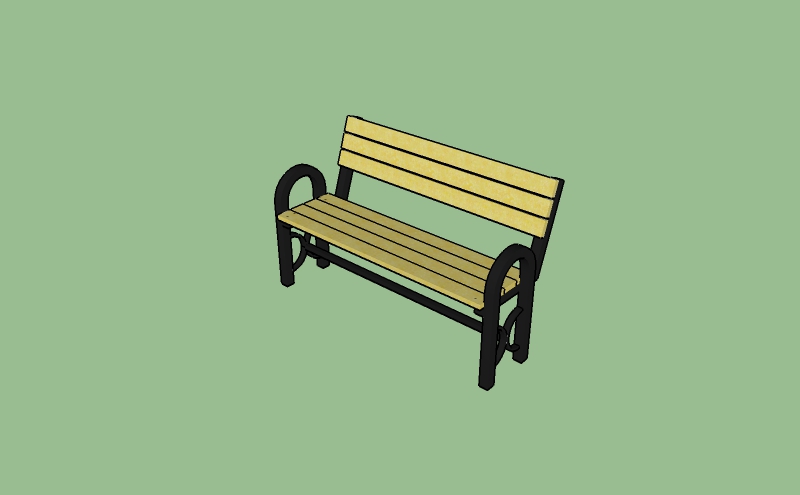 Длина 1500 мм, ширина 620 мм, высота 900 мм35002Урна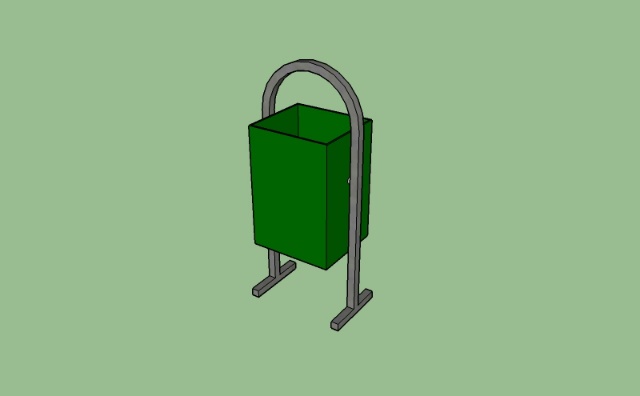 Длина 340 мм, ширина 240 мм, высота 800 мм25003Ограждение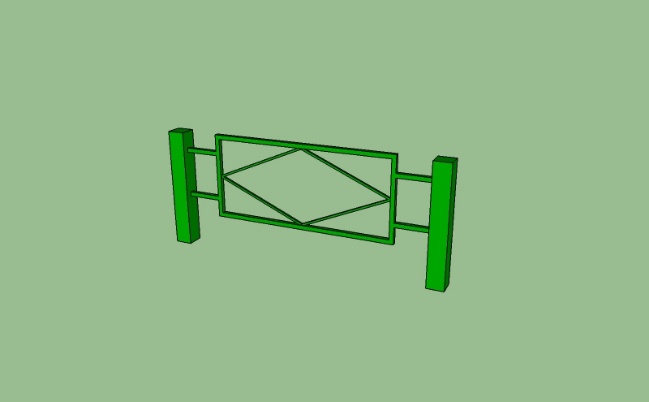 Длина 1700 мм, высота 700 мм3000